FLEMINGTON WOMAN’S CLUB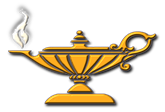 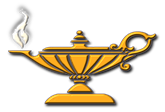 MEMBERSHIP APPLICATIONPLEASE PRINTLAST NAME_____________________FIRST______________SPOUSE’S____________ ADDDRESS: ______________________________________________________________CITY________________________ZIP__________TELEPHONE______________CELL________________EMAIL_____________________BIRTHDAY:  MONTH_________DAY________Membership involves attending meetings, participating in special activities and being involved in committee work whenever possible. All members are expected to participate in fundraising activities through active participation, purchase at least one ticket to the Annual Fall Fundraiser and sell/purchase 2 raffle ticket books or give an equivalent donation. Some of our committees are listed here, please indicate your interest. Member BackgroundEducation:__________________________________________________________________Hobbies/Interests: _________________________________________________________Occupation: if retired, what occupations have you been involved with?______________________________________________________________________________Emergency Contact: Name________________________Relationship_____________Phone______________As a Member of the Flemington Woman’s Club, I give FWC permission to use pictures taken of me at FWC events on the Flemington Woman’s Club website, Facebook page or any/all FWC forms of marketing and advertising. Signature of Applicant: ____________________________________Date:__________________The $55.00 annual dues made payable to Flemington Woman’s Club, may be submitted to Membership Chair at the January meeting or mailed to Veronica Hoinowski at 22 Willow Brook Rd. Annandale, NJ 08801 before January 31st.*New members accepted between September 1st and December 31st shall pay $25. Teas (lunches)Scholarship Game Party Grounds & Gardenso Book Club o Decoratingo House Maintenance o Communicationso Fundraiser o Membership o Lunch Bunch